General Biology II LabExercise 5 – Seed Plants                               Name:Before you leave the lab:  GymnospermsDid you take a look at gymnosperm specimens on the lab bench? ______What are the 4 groups of Gymnosperms?What does the word “Gymnosperm” mean?Observe pine cone examples on lab bench.  Which one is male, which one is female?Look at slide of female cone, notice the ovule on the cone scale.  Slide# _____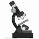 Look at slide of male cone, notice pollen grains.  Slide # _____AngiospermsRefer to Figure 5-5 and fill in the Table:Take a look at the Flower Model and identify key structures:SepalsPetalsStamen (anther and filament)Carpel (stigma, style, ovary, ovule) observe the Lily Anther     Slide# _______  (notice the pollen grains) observe the Lily Ovule       Slide# _______ MonocotsEudicotsFlower PartsCotyledonsRoot StructureLeaf VenationVascular Bundles in Stem